Publicado en Madrid el 03/12/2018 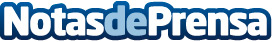 La irrupción del motosharing transforma el mercado de motocicletas en Barcelona, según The ValleyEl sector de las dos ruedas se dirige hacia un nuevo modelo de negocio protagonizado por la innovación, la economía colaborativa y el comercio B2BDatos de contacto:AutorNota de prensa publicada en: https://www.notasdeprensa.es/la-irrupcion-del-motosharing-transforma-el Categorias: Motociclismo E-Commerce Recursos humanos http://www.notasdeprensa.es